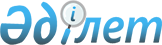 О внесении изменений и дополнения в решение 27 сессии Темиртауского городского маслихата от 6 марта 2014 года № 27/7 "Об утверждении Правил о размере и порядке оказания жилищной помощи населению города Темиртау и поселка Актау"Решение Темиртауского городского маслихата Карагандинской области от 28 ноября 2019 года № 47/5. Зарегистрировано Департаментом юстиции Карагандинской области 10 декабря 2019 года № 5577
      В соответствии с Законом Республики Казахстан от 23 января 2001 года "О местном государственном управлении и самоуправлении в Республике Казахстан", постановлением Правительства Республики Казахстан от 30 декабря 2009 года № 2314 "Об утверждении Правил предоставления жилищной помощи", Темиртауский городской маслихат РЕШИЛ:
      1. Внести в решение Темиртауского городского маслихата от 6 марта 2014 года № 27/7 "Об утверждении Правил о размере и порядке оказания жилищной помощи населению города Темиртау и поселка Актау" (зарегистрировано в Реестре государственной регистрации нормативных правовых актов за № 2579, опубликовано в газете "Вести Темиртау" от 16 апреля 2014 года № 11 (14), опубликовано в информационно-правовой системе "Әділет" 18 апреля 2014 года) следующие изменения и дополнение:
      в Правилах о размере и порядке оказания жилищной помощи населению города Темиртау и поселка Актау, утвержденных указанным решением:
      1) подпункт 8) пункта 1 изложить в новой редакции:
      "8) расходы на содержание общего имущества объекта кондоминиума – обязательная сумма расходов собственников помещений (квартир) посредством ежемесячных взносов, установленных решением общего собрания, на эксплуатацию и ремонт общего имущества объекта кондоминиума, содержание земельного участка, приобретение, установку, эксплуатацию и поверку общедомовых приборов учета потребления коммунальных услуг, оплату коммунальных услуг, потребленных на содержание общего имущества объекта кондоминиума, а также накопление денег на предстоящий в будущем капитальный ремонт общего имущества объекта кондоминиума или отдельных его видов;";
      2) подпункт 10) пункта 1 изложить в новой редакции:
      "10) доля предельно-допустимых расходов – отношение предельно-допустимого уровня расходов семьи (гражданина) в месяц на содержание общего имущества объекта кондоминиума, потребления коммунальных услуг и услуг связи в части увеличения абонентской платы за телефон, подключенный к сети телекоммуникаций, арендной платы за пользование жилищем, арендованным местным исполнительным органом в частном жилищном фонде, к совокупному доходу семьи (гражданина) в процентах;";
      3) подпункт 11) пункта 1 изложить в новой редакции:
      "11) Государственная корпорация "Правительство для граждан" – юридическое лицо, созданное по решению Правительства Республики Казахстан для оказания государственных услуг, услуг по выдаче технических условий на подключение к сетям субъектов естественных монополий и услуг субъектов квазигосударственного сектора в соответствии с законодательством Республики Казахстан, организации работы по приему заявлений на оказание государственных услуг, услуг по выдаче технических условий на подключение к сетям субъектов естественных монополий, услуг субъектов квазигосударственного сектора и выдаче их результатов услугополучателю по принципу "одного окна", а также обеспечения оказания государственных услуг в электронной форме, осуществляющее государственную регистрацию прав на недвижимое имущество по месту его нахождения.";
      4) пункт 2 изложить в новой редакции:
      "2. Жилищная помощь предоставляется за счет средств местного бюджета малообеспеченным семьям (гражданам), постоянно проживающим в данной местности, на оплату:
      1) расходов на содержание общего имущества объекта кондоминиума семьям (гражданам), проживающим в приватизированных жилищах или являющимся нанимателями (поднанимателями) жилых помещений (квартир) в государственном жилищном фонде;
      2) потребления коммунальных услуг и услуг связи в части увеличения абонентской платы за телефон, подключенный к сети телекоммуникаций, семьям (гражданам), являющимся собственниками или нанимателями (поднанимателями) жилища;
      3) арендной платы за пользование жилищем, арендованным местным исполнительным органом в частном жилищном фонде.
      Расходы малообеспеченных семей (граждан), принимаемые к исчислению жилищной помощи, определяются как сумма расходов по каждому из вышеуказанных направлений.
      Жилищная помощь определяется как разница между суммой оплаты расходов на содержание общего имущества объекта кондоминиума, потребление коммунальных услуг и услуг связи в части увеличения абонентской платы за телефон, подключенный к сети телекоммуникаций, арендной платы за пользование жилищем, арендованным местным исполнительным органом в частном жилищном фонде, в пределах норм и предельно-допустимого уровня расходов семьи (граждан) на эти цели, установленных местными представительными органами.";
      5) в пункте 3 абзац первый исключить;
      6) дополнить пунктом 3-1 следующего содержания:
      "3-1. Жилищная помощь оказывается по предъявленным поставщиками счетам на оплату коммунальных услуг и счетам о ежемесячных взносах на содержание общего имущества объекта кондоминиума согласно смете расходов на содержание общего имущества объекта кондоминиума за счет бюджетных средств лицам, постоянно проживающим в данной местности.";
      7) подпункт 3) пункта 18 исключить;
      8) подпункт 9) пункта 18 изложить в новой редакции:
      "9) счета о ежемесячных взносах на содержание общего имущества объекта кондоминиума (жилого дома, жилого здания);".
      2. Настоящее решение вводится в действие по истечении десяти календарных дней после дня его первого официального опубликования.
					© 2012. РГП на ПХВ «Институт законодательства и правовой информации Республики Казахстан» Министерства юстиции Республики Казахстан
				
      Председатель сессии, секретарь маслихата

А. Ломакин
